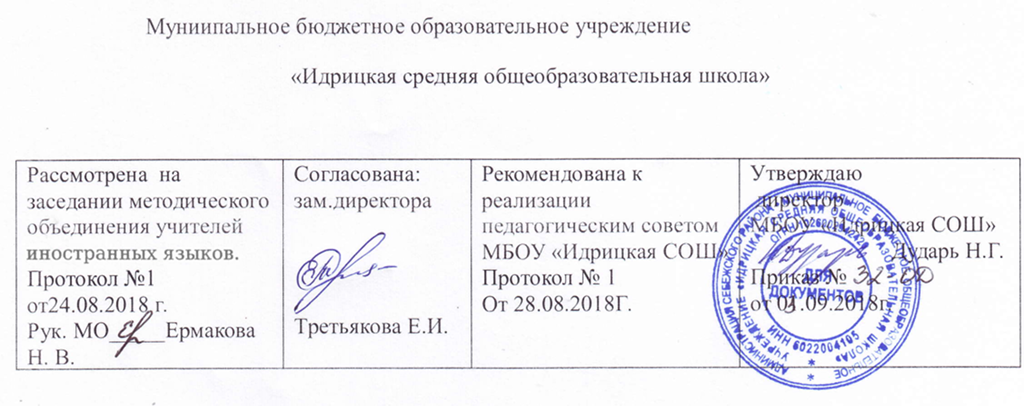 Адаптированная рабочая программа 	              по немецкому языку 2-4 класс(УМК И.Л. Бим, Л.И. Рыжова)     Года реализации 2016-2020Разработчики программы:         Учитель высшей квалификационной категории    Бердечникова Н. П.Учитель высшей квалификационной категории            Ермакова Н. В.Учитель первой  квалификационной категории Александрова О. Ю.1. Пояснительная записка.Изучение иностранного языка в начальной школе начинается со 2 класса, что позволяет использовать сенситивный (особенно чувствительный) период в речевом развитии детей для ознакомления их с новым языковым миром, для развития их речевых способностей, в том числе иноязычных, а также в большей мере использовать воспитательный, развивающий потенциал иностранного языка как учебного предмета.Рабочая программа предназначена для 2—4 классов общеобразовательных учреждений для обучающихся с задержкой психического развития и составлена в соответствии с требованиями федерального государственного образовательного стандарта начального общего образования, а также адаптированной образовательной программой начального общего образования МБОУ «Идрицкая СОШ», в том числе к планируемым результатам освоения основной образовательной программы начального общего образования, на основе концепции духовно-нравственного развития и воспитания личности.В данной программе нашли отражение тенденции в развитии общего образования на его первой ступени, которые закреплены в федеральном государственном образовательном стандарте начального образования и прежде всего следующие:личностно ориентированный, деятельностный, продуктивный характер обучения;значительно больше внимания развитию уже в начальной школе общеучебных умений и универсальных учебных действий.Именно в начальной школе следует закладывать фундамент для развития разносторонних умений учиться, для формирования и развития мотивации к изучению иностранного языка и в целом к образованию и самообразованию «через всю жизнь».Программа направлена на создание системы комплексной помощи детям с ограниченными возможностями здоровья в освоении основной образовательной программы основного общего образования, коррекцию недостатков в физическом и (или) психическом развитии обучающихся, их социальную адаптацию.Программа коррекционной работы предусматривает создание специальных условий обучения и воспитания, позволяющих учитывать особые образовательные потребности детей с ограниченными возможностями здоровья посредством индивидуализации и дифференциации образовательного процессаЦели обучения состоят в следующем:Обеспечить  достижения  учащимися  государственных  стандартов во владении	немецким языком.Создать условия, способствующие освоению детьми с ограниченными возможностям здоровья основной образовательной программы основного общего образования и их интеграции в образовательном учреждении;Определить	особенности	организации	образовательного	процесса	в	соответствии	с индивидуальными особенностями каждого ребѐнка;Адаптировать образовательный процесс в соответствии с особенностями развития таких обучающихся.Обеспечить коррекцию психологического развития и эмоционально – волоевой сферы.Активизировать познавательную деятельность.Развитие умений и навыков самостоятельной учебной деятельности у учащихся с ОВЗ.Готовность  к  обучению иностранному языку	у детей с ОВЗ несколько снижена, что обусловлено следующими особенностями:Незрелость эмоционально-волевой сферы; такому ребенку очень сложно сделать над собой волевое усилие, заставить себя выполнить что-либоНарушения	внимания:	его	неустойчивость,	сниженная	концентрация,	повышенная отвлекаемость.Повышенная двигательная и речевая активность..Нарушение восприятия выражается в затруднении построения целостного образа. Такая структурность восприятия является причиной недостаточности, ограниченности, знаний об окружающем мире. Также страдает скорость восприятия и ориентировка в пространстве.Проблемы развития речи, связанными в первую очередь с темпом ее развития.Отставание в развитии всех форм мышления; оно обнаруживается в первую очередь во время решения задач на словесно-логическое мышление. К началу школьного обучения дети с ОВЗ не владеют в полной мере всеми необходимыми для выполнения школьных заданий интеллектуальными операциями (анализ, синтез, обобщение, сравнение, абстрагирование).При изучении иностранного языка дети с ОВЗ испытывают определѐнные трудности: замедленно происходит усвоение лексического материала, синтаксических конструкций и их активное использование в устной речи; затруднено восприятие грамматических категорий и их применение на практике; характерно возникновение проблем при аудировании, устной речи, особенно связных текстов, а так же трудностей во внеситуативном усвоении форм диалогической речи.Ввиду психологических особенностей детей с ОВЗ, с целью усиления практической направленности обучения проводится коррекционная работа, которая включает следующие направления:Коррекция отдельных сторон психической деятельности: коррекция – развитие восприятия, представлений, ощущений; коррекция – развитие памяти; коррекция – развитие внимания; формирование обобщенных представлений о свойствах предметов (цвет, форма, величина); развитие пространственных представлений и ориентации; развитие представлений о времени.Развитие различных видов мышления:развитие наглядно-образного мышления; развитие словесно-логического мышления (умение видеть и устанавливать логические связи между предметами, явлениями и событиями).Развитие основных мыслительных операций: развитие умения сравнивать, анализировать; развитие умения выделять сходство и различие понятий; умение работать по словесной и письменной инструкциям, алгоритму; умение планировать деятельность.Коррекция нарушений в развитии эмоционально-личностной сферы: развитие инициативности, стремления доводить начатое дело до конца; формирование умения преодолевать трудности; воспитание самостоятельности принятия решения; формирование адекватности чувств; формирование устойчивой и адекватной самооценки; формирование умения анализировать свою деятельность; воспитание правильного отношения к критике.Коррекция – развитие речи: развитие фонематического восприятия; коррекция нарушений устной и письменной речи; коррекция монологической речи; коррекция диалогической речи; развитие лексико-грамматических средств языка.Коррекция индивидуальных пробелов в знаниях.В процессе обучения учащиеся овладевают основными видами речевой деятельности: чтением, говорением, аудированием. Письмо на всех этапах обучения используется только как средство обучения, способствующее более прочному усвоению лексико-грамматического материала, а так же совершенствованию навыков в чтении и устной речи. Целесообразно несколько изменить объем лексического материала. Следует исключить малоупотребительную лексику, расширять словарный запас на основе интернациональных слов. С целью тренировки и лучшего запоминания следует использовать разнообразные лексические игры и большое количество иллюстративного материала. Для подкрепления восприятия устной речи зрительными и моторными опорами рекомендуется обучение ведению словарных тетрадей. Тексты для чтения следует подбирать, учитывая степень сложности их понимания с точкизрения изученного языкового материала или содержащие единичные незнакомые слова, о значении которых можно догадаться по сходству с родным языком, по контексту или раскрыть их значение с помощью словаря. В некоторых случаях следует уделить внимание снятию языковых трудностей посредством предварительного пояснения, комментирования некоторых незнакомых реалий. При обучении диалогической речи необходимо использовать доступные для понимания обиходные ситуации, представляемые для учащихся практическую значимость. Обучение монологической речи следует осуществлять на знакомом материале с использованием логико-смысловых схем.Развитие всех этих функций средствами иностранного языка имеет огромный образовательный,	воспитательный и развивающий потенциал. Воспитательные, образовательные и развивающие цели включены в коммуникативную цель, делают еѐ по своей сути интегрированной.Содержание программы коррекционной работы определяют следующие принципы: 1.Соблюдение интересов ребенка.2.Системность. 3.Непрерывность. 4.Вариативность.Рекомендательный характер оказания помощи.Коррекционно - развивающая работа включает:выбор оптимальных для развития ребенка с ограниченными возможностями здоровья коррекционных программ/методик, методов и приемов обучения в соответствии с его особыми образовательными потребностями;системное воздействие на учебно-познавательную деятельность ребенка в динамике образовательного процесса,развитие эмоционально -волевой и личностной сфер ребенка и психокоррекцию его поведения;При организации коррекционных занятий необходимо исходить из возможностей ребенка: задание должно лежать в зоне умеренной трудности, но быть доступным, так как на первых этапах коррекционной работы необходимо обеспечить ученику переживание успеха на фоне определенной затраты усилий. В дальнейшем трудность задания следует увеличивать пропорционально возрастающим возможностям ребенка.Формы работы для детей с ОВЗ:индивидуальнаягрупповаяпо образцупо алгоритмуОбщая характеристика учебного предмета.Данная программа составлена на основе  программы  «Предметная линия   учебников И. Л. БИМ 2-4 классы» авторов И.Л. Бим, Л.И. Рыжова, Москва, «Просвещение»Иностранный язык — один из важных учебных предметов в системе подготовки современного младшего школьника в условиях поликультурного и многоязычного мира. Наряду с русским языком и литературным чтением он формирует коммуникативную культуру школьника, способствует его общему речевому развитию, расширению кругозора и воспитанию. Изучение иностранного языка и в том числе немецкогоспособствует приобщению школьников к культуре другого народа и вместе с тем осознанию себя как носителей культуры и духовных ценностей своего народа и соответственно осознанию своей национальной идентичности. Изучение немецкого языка в начальной школе носит активный, деятельностный характер, и это соответствует возрастным особенностям младшего школьника, для которого активное взаимодействие с окружающим миром является естественной формой познания.Изучение немецкого языка в начальной школе имеет следующие цели:учебные (формирование коммуникативной компетенции элементарного уровня в устных (аудирование и говорение) и письменных (чтение и письмо) видах речевой деятельности);образовательные (приобщение учащихся к новому социальному опыту с использованием немецкого языка: знакомство младших школьников с миромзарубежных сверстников, с зарубежным детским фольклором и доступными образцами художественной литературы; воспитание дружелюбного отношения к представителямдругих стран, расширение кругозора и развитие межкультурных представлений);развивающие (развитие интеллектуальных функций и универсальных учебных умений младших школьников, повышение их речевых возможностей, укрепление учебной мотивации в изучении немецкого языка и расширение познавательных интересов);воспитательные (воспитание нравственных качеств личности младшего школьника, волевой саморегуляции, толерантного отношения и уважения к  представителям  иных культур, ответственного отношения к учебе и порученному делу, чувства патриотизма).С учетом поставленных учебных, образовательных, воспитательных и развивающих целей изучения предмета «Иностранный язык» в начальной школе формулируются следующие задачи:формировать у младших школьников отношение к иностранному языку как средству межличностного и межкультурного общения на основе взаимопонимания с теми, кто говорит и пишет на изучаемом языке, а также как средству познавательной деятельности через устное общение, чтение, слушание и письменную речь;расширять лингвистический кругозор младших школьников; развивать элементарные лингвистические представления, доступные младшим школьникам и необходимые для овладения устной и письменной речью на иностранном языке на элементарном уровне;обеспечить коммуникативно-психологическую адаптацию младших школьников к новому языковому миру для преодоления в дальнейшем психологического барьера и использования иностранного языка как средства общения;развивать личностные качеств младшего школьника, его внимание, мышление, память и воображение в процессе участия в моделируемых ситуациях общения, ролевых играх; в ходе овладения языковым материалом;развивать эмоциональную сферу детей в процессе обучающих игр, учебных спектаклей с использованием иностранного языка;приобщать младших школьников к новому социальному опыту за счѐт проигрывания на иностранном языке различных ролей в игровых ситуациях, типичных для семейного, бытового, учебного общения;« обучать учащихся начальной школы универсальным познавательным стратегиям испособам работы с компонентами учебно-методического комплекта, мультимедийным приложением, учебной информацией в сети Интернет, символи-ко-графической репрезентацией знаний, а также учебному сотрудничеству.Описание места учебного предмета в учебном плане.На изучение немецкого языка в начальной школе отводится по 68 часов в каждом классе (из расчета 2 часа в неделю), начиная со 2 класса. Всего на изучение немецкого языка в начальной школе отводится 204 учебных часа.Описание ценностных ориентиров содержания учебного предмета.Представленный курс составлен на основе основополагающих документов современного российского образования: федерального государственного образовательного стандарта начального общего образования, нового федерального базисного учебного плана, примерной программы по немецкому языку для начального общего образования. Это изначально обеспечивает полное соответствие целей и задач курса, тематики и результатов обучения требованиям федеральных документов.Предлагаемый курс также отвечает требованиям Европейских стандартов (Общеевропейские компетенции владения иностранным языком), в частности требованиям к уровню обученности по предмету. Благодаря этому учащиеся становятся участниками процесса, организуемого Советом Европы по повышению качества общения между европейцами — носителями разных языков и культур. Это позволит им лучше понимать друг друга, свободнее общаться, приведѐт к более тесному сотрудничеству.Курс базируется на таких методологических принципах, как коммуникативно- когнитивный, личностно ориентированный и деятельностный.Главные цели курса соответствуют целям, зафиксированным в стандарте начального общего образования по иностранному языку. Это формирование и развитие иноязычной коммуникативной компетенции учащихся в совокупности ее составляющих: речевой, языковой, социокультурной, компенсаторной и учебно-познавательной. Особый акцент делается на личностном развитии и воспитании учащихся, развитии готовности к самообразованию, универсальных учебных действий, владение ключевыми компетенциями, а также развитии и воспитании потребности школьников пользоваться немецким языком как средством общения, познания, самореализации и социальной адаптации; развитии национального самосознания, стремления к взаимопониманию между людьми разных культур и сообществ. При создании программы авторами учитывались и психологические особенности данной возрастной группы учащихся. Это нашло отражение в выборе текстов, форме заданий, в большом количестве игровых форм работы, методическом аппарате.Личностные, метапредметные и предметные результаты освоения учебного предмета.Представленная программа обеспечивает достижение личностных, метапредметных и предметных результатов.Личностные результаты:освоение социальной роли обучающегося, развитие мотивов учебной деятельности и формирование личностного смысла учения;развитие самостоятельности и личной ответственности за свои поступки, в том числе в процессе учения;формирование целостного, социально ориентированного взгляда на мир в его органичном единстве и разнообразии природы, народов, культур и религий;овладение начальными навыками адаптации в динамично изменяющемся и развивающемся мире;формирование основ российской гражданской идентичности, чувства гордости за свою Родину, российский народ и историю России, осознание своей этнической и национальной принадлежности; формирование ценностей многонационального российского общества; становление гуманистических и демократических ценностныхориентации;формирование уважительного отношения к иному мнению, истории и культуре других народов;формирование эстетических потребностей, ценностей и чувств;развитие этических чувств, доброжелательности и эмоционально-нравственной отзывчивости, понимания и сопереживания чувствам других людей; развитие навыков сотрудничества со взрослыми и сверстниками в разных социальных  ситуациях,  умения не создавать конфликтов и находить выходы из спорных ситуаций;формирование установки на безопасный, здоровый образ  жизни,  наличие мотивации к творческому труду, работе на результат, бережному отношению к материальным и духовным ценностям.Метапредметные результаты:овладение способностью принимать и сохранять цели и задачи учебной деятельности, поиска средств еѐ осуществления;освоение способов решения проблем творческого и поискового характера;формирование умения планировать, контролировать и оценивать учебные действия в соответствии с поставленной задачей и условиями ее реализации; определять наиболее эффективные способы достижения результата;формирование умения понимать причины успеха/неуспеха учебной деятельности и способности конструктивно действовать даже в ситуациях неуспеха;освоение начальных форм рефлексии (самоконтроля, самоанализа, саморегуляции, самооценки);использование знаково-символических средств представления информации для создания моделей изучаемых объектов и процессов, схем  решения учебных и практических задач;активное использование речевых средств и средств информационных и коммуникационных технологий (далее — ИКТ) для решения коммуникативных и познавательных задач;» использование различных способов поиска (в справочных источниках и открытом учебном информационном пространстве сети Интернет), сбора, анализа и интерпретации информации в соответствии с коммуникативными и познавательными задачами и технологиями обучения;овладение навыками смыслового чтения текстов различных стилей и жанров в соответствии с целями и задачами обучения на доступном младшим школьникам уровне; осознанное построение речевого высказывания в соответствии с задачами коммуникации и составление текстов в устной и письменной форме с учетом возможностей младших школьников; овладение логическими действиями сравнения, анализа, синтеза, обобщения, установления аналогий и причинно-следственных связей, построения рассуждений, отнесения к известным понятиям;готовность слушать собеседника и вести диалог; готовность  признавать  возможность существования различных точек зрения и права каждого иметь свою; излагать своѐ мнение и аргументировать свою точку зрения и оценку событий;умение работать в группе и определять общую цель и пути еѐ достижения; умение договариваться о распределении функций и ролей в совместной деятельности; осуществлять взаимный контроль в совместной деятельности, адекватно оценивать собственное поведение и поведение окружающих;готовность конструктивно разрешать конфликты посредством учѐта интересов сторон и сотрудничества;« овладение базовыми предметными и межпредметными понятиями, отражающими существенные связи и отношения между объектами и процессами;умение работать в материальной и информационной среде начального общего образования (в том числе с учебными моделями).Предметные результаты: А. В коммуникативной сфере:« языковые представления и навыки (фонетические, орфографические, лексические и грамматические);говорение (элементарный диалог этикетного характера, диалог в доступных ребѐнкутипичных ситуациях, диалог с вопросами и побуждением к действию, монологические высказывания с описаниями себя, семьи и других людей, предметов, картинок и персонажей);аудирование (понимание на слух речи учителя и других учащихся, восприятие основного содержания несложных аудиотекстов и видеофрагментов на знакомом учащимся языковом материале);чтение (восприятие текстов с разной глубиной понимания ограниченного объема, соответствующих изученному тематическому материалу и интересам учащихся с соблюдением правил чтения и осмысленного интонирования);« письмо (техника написания букв и соблюдение орфографических правил, опора на образец, письменное заполнение пропусков и форм, подписи под предметами и явления- ми, поздравительные открытки, личное письмо ограниченного объема);» социокультурная осведомленность (немецко-говорящие страны, литературные персонажи, сказки народов мира, детский фольклор, песни, нормы поведения, правила вежливости и речевой этикет).Б. В познавательной сфере:» формирование элементарных системных языковых представлений об изучаемом языке (звуко-буквенный состав, слова и словосочетания,  утвердительные,  вопросительные  и отрицательные предложения, порядок слов, служебные слова и грамматические словоформы);умение выполнять задания по усвоенному образцу, включая составление собственных диалогических и монологических высказываний по изученной тематике;перенос умений работы с русскоязычным текстом на . задания с текстом на немецком языке, предполагающие прогнозирование содержания текста по заголовку и изображениям, выражение своего отношения к прочитанному, дополнение содержания текста собственными идеями в элементарных предложениях;умение использовать учебно-справочный материал в виде словарей, таблиц и схем для выполнения заданий разного типа;осуществлять самооценку выполненных учебных заданий и подводить итоги усвоенным знаниям на основе заданий для самоконтроля.В. В ценностно-ориентационной сфере:восприятие языка как общечеловеческой ценности, обеспечивающей  познание, передачу информации, выражение эмоций, отношений и взаимодействия с другими людьми;ознакомление с доступными возрасту культурными ценностями других народов и своей страны, известными героями, важными событиями, популярными произведениями, а также нормами жизни;перспектива использования изучаемого языка для контактов с представителями иной культуры, возможность рассказать друзьям о новых знаниях, полученных с помощью иностранного языка, вероятность применения начальных знаний иностранного языка в зарубежных турах с родными.Г. В эстетической сфере:знакомство с образцами родной и  зарубежной  детской  литературы,  поэзии, фольклора и народного литературногоформирование эстетического вкуса в восприятии фрагментов родной и зарубежной детской литературы, стихов, песен и иллюстраций;развитие эстетической оценки образцов родной и зарубежной детской литературы, стихов и песен, фольклора и изображений на основе образцов для сравнения.Д. В трудовой сфере:умение сохранять цели познавательной деятельности и следовать ее задачам при усвоении программного учебного материала и в самостоятельном учении;готовность пользоваться доступными возрасту современными учебными технологиями, включая ИКТ, для повышения эффективности своего учебного труда;начальный опыт использования вспомогательной и справочной литературы для самостоятельного поиска недостающей информации, ответа на вопросы и выполнения учебных заданий.Содержание учебного предмета.В курсе немецкого языка можно выделить следующие содержательные линии:коммуникативные умения в основных видах речевой деятельности: аудировании, говорении, чтении и письме;» языковые навыки пользования лексическими, грамматическими, фонетическими и орфографическими средствами языка;социокультурная осведомлѐнность и умения межкультурного общения;общеучебные и специальные учебные умения, универсальные учебные действия.Основной содержательной линией из четырѐх перечисленных являются коммуникативные умения, которые представляют собой результат овладения немецким языком на данном этапе обучения. Формирование коммуникативных  умений  предполагает овладение языковыми средствами, а также навыками оперирования ими в процессе общения в устной и письменной форме. Таким образом, языковые навыки пред- ставляют собой часть  названных  сложных коммуникативных умений. Формирование коммуникативной компетенции также неразрывно связано с социокультурной осведомлѐнностью младших школьников и с овладением учебными умениями. Все указанные содержательные линии находятся в тесной взаимосвязи, и отсутствие одной из них нарушает единство учебного предмета «Иностранный язык». Обучение перечислен- ным видам речевой деятельности происходит во взаимосвязи. Однако наблюдается некоторое устное опережение, вызванное объективными причинами: овладение письменными формами общения (чтением и письмом), связанное с необходимостью формирования техники чтения и техники письма, происходит более медленно. Поэтому темпы овладения разными видами речевой деятельности уравниваются только к концу обучения в начальной школе.ПРЕДМЕТНОЕ СОДЕРЖАНИЕ РЕЧИПредметное содержание устной и письменной речи соответствует образовательным и воспитательным целям, а также интересам и возрастным особенностям младших школьников и включает следующие темы:Знакомство. С одноклассниками, учителем, персонажем детских произведений: имя, возраст. Приветствие, прощание (с использованием типичных фраз речевого этикета).Я и моя семья. Члены семьи, их имена, возраст, внешность, черты характера, увлечения/хобби. Мой день (распорядок дня, домашние обязанности). Покупки в магазине: одежда, обувь, основные продукты питания. Любимая еда. Семейные праздники: день рождения, Новый год/Рождество. Подарки.Мир моих увлечений. Мои любимые занятия. Виды спорта и спортивные игры.Мои любимые сказки. Выходной день {в зоопарке, цирке), каникулы.Я и мои друзья. Имя, возраст, внешность, характер, увлечения/хобби. Совместные занятия. Письмо зарубежному другу. Любимое домашнее животное: имя, возраст, цвет, раз- мер, характер, что умеет делать.Моя школа. Классная комната, учебные предметы, школьные принадлежности.Учебные занятия на уроках.Мир вокруг меня. Мой дом/квартира/комната: названия комнат, их размер, предметы мебели и интерьера. Природа. Дикие и домашние животные. Любимое время года. Погода.Страна/страны изучаемого языка и родная страна. Общие сведения: название, столица. Литературные персонажи популярных книг моих сверстников (имена героев книг, черты характера). Небольшие произведения детского фольклора на немецком языке (рифмовки, стихи, песни, сказки).Некоторые формы речевого и неречевого этикета стран изучаемого языка в ряде ситуаций общения (в школе, во время совместной игры, в магазине).КОММУНИКАТИВНЫЕ УМЕНИЯ ПО ВИДАМ РЕЧЕВОЙ ДЕЯТЕЛЬНОСТИВ русле говоренияДиалогическая формаУметь вести:этикетные	диалоги	в	типичных	ситуациях	бытового,	учебно-трудового и межкультурного общения;диалог-расспрос (запрос информации и ответ на него); » диалог-побуждение к действию.Монологическая формаУметь пользоваться:основными	коммуникативными	типами	речи:	описание,	сообщение,	рассказ, характеристика (персонажей).В русле аудирования Воспринимать на слух и понимать:речь учителя и одноклассников в процессе общения на уроке;небольшие доступные тексты в аудиозаписи, построен ные на изученном языковом материале.В русле чтения Читать:вслух небольшие тексты, построенные на изученном языковом материале;про себя и понимать тексты, содержащие как изученный языковой материал, так и отдельные новые слова, находить в тексте необходимую информацию (имена персонажей, где происходит действие и т. д.).В русле письмаВладеть:техникой письма (графикой, каллиграфией, орфографией);основами письменной речи: писать с опорой на образец поздравление  с праздником, короткое личное письмо.ЯЗЫКОВЫЕ СРЕДСТВА И НАВЫКИ ПОЛЬЗОВАНИЯ ИМИГрафика, каллиграфия, орфография. Все  буквы немецкого алфавита. Звуко-буквенные соответствия. Основные буквосочетания. Основные правила чтения и орфографии. Написание наиболее употребительных слов, вошедших в активный словарь.» Фонетическая сторона речи. Все звуки немецкого языка. Нормы произношения звуков немецкого языка (долгота и краткость гласных, оглушение звонких согласных в конце слога или слова, отсутствие смягчения согласных перед глас- ными). Дифтонги. Ударение в изолированном слове, фразе. Отсутствие ударения на служебных словах (артиклях, союзах, предлогах). Членение предложения на смысловые группы. Ритмико-интонационные особенности повествовательного, побудительного и вопросительного предложений. Интонация перечисления.Лексическая сторона речи. Лексические единицы, обслуживающие ситуации общения в пределах тематики начальной школы, в объѐме 500 лексических единиц для двустороннего (рецептивного и продуктивного) усвоения. Простейшие устойчивые словосочетания, оценочная лексика и речевые клише как элементы речевого этикета, отражающие культуру немецкоговорящих стран. Интернациональные слова (das Kino, die Fabrik). Начальные представления о способах словообразования: суффиксация (-er, -in, -chen, -lein, -tion, -ist); словосложение (das Lehrbuch); конверсия (das Lesen,die Kälte).Грамматическая  сторона  речи.  Основные  коммуникативные   типы предложений:	повествовательное,	побудительное,	вопросительное. Вопросительное предложение  с  вопросительным  словом  и  без   него. Вопросительные слова wer, was, wie, warum, wo, wohin, wann. Порядок слов в предло- жении. Утвердительные и отрицательные предложения. Простое предложение с простым глагольным сказуемым (Wir lesen gem.), составным именным сказуемым (Meine Familie ist groß.) и составным глагольным сказуемым (Ich lerne Deutsch sprechen.). Безличные предложения (Es ist kalt. Es schneit). Побудительные предложения (Hilf mirbitte/). Предложения с оборотом Es gibt... . Простые распространѐнные предложения. Предложения с однородными членами. Сложносочинѐнные предложения с союзами und, aber.Грамматические формы изъявительного наклонения: Präsens, Futur, Präteritum, Perfekt. Слабые и сильные глаголы. Вспомогательные глаголы haben, sein, werden. Глагол связка sein. Модальные глаголы können, wollen, müssen, sollen. Неопределѐнная форма глагола (Infinitiv).Существительные	в	единственном	и	множественном	числе	с определѐнным/неопределѐнным и нулевым артиклем. Склонение существительных.Прилагательные  в    положительной,  сравнительной  и   превосходной	степени, образованные по правилам и исключения.Местоимения: личные, притяжательные и указательные (ich, du, er, mein, dieser, jener). Отрицательное местоимение kein.Наречия времени: heute, oft, nie, schnell и др. Наречия, образующие степени сравнения не по правилам: gut, viel, gern.Количественные числительные (до 100), порядковые числительные (до 30).Наиболее употребительные предлоги: in, an, auf, hinter neben, mit, über, unter, nach, zwischen, vor.СОЦИОКУЛЬТУРНАЯ ОСВЕДОМЛЁННОСТЬВ процессе обучения немецкому языку в начальной школе учащиеся знакомятся: с названиями стран изучаемого языка; некоторыми литературными персонажами популярных детских произведений; сюжетами некоторых популярных сказок, а также небольшими произведениями детского фольклора (стихи, песни) на немецком языке; элементарными формами речевого и неречевого поведения, принятого в странах изучаемого языка.СПЕЦИАЛЬНЫЕ УЧЕБНЫЕ УМЕНИЯМладшие	школьники	овладевают	следующими	специальными	(предметными) учебными умениями и навыками:пользоваться двуязычным словарем учебника (в том числе транскрипцией);пользоваться справочным материалом, представленным в виде таблиц, схем, правил;« вести словарь (словарную тетрадь);систематизировать слова, например по тематическому принципу;пользоваться языковой догадкой, например при опознавании интернационализмов;делать обобщения на основе структурно-функциональных схем простого предложения;опознавать грамматические явления, отсутствующие в родном языке,  например артикли.ОБЩЕУЧЕБНЫЕ УМЕНИЯ И УНИВЕРСАЛЬНЫЕ УЧЕБНЫЕ ДЕЙСТВИЯВ процессе изучения курса «Иностранный язык» младшие школьники:совершенствуют приемы работы с текстом, опираясь на умения, приобретенные на уроках родного языка (прогнозировать содержание текста по заголовку,  данным  к  тексту рисункам, списывать текст, выписывать отдельные слова и предложения из текста и т. п.);овладевают более разнообразными приемами раскрытия значения слова, используя словообразовательные элементы; синонимы, антонимы; контекст;совершенствуют обще-речевые коммуникативные умения, например начинать и завершать разговор, используя речевые клише; поддерживать беседу, задавая вопросы и переспрашивая;учатся совершать самонаблюдение, самоконтроль, самооценку;учатся самостоятельно выполнять задания с использованием компьютера (при наличии мультимедийного приложения).Обще-учебные	и	специальные	учебные	умения,	а	также	социокультурная осведомленность приобретаются учащимися в процессе формирования коммуникативныхумений в основных видах речевой деятельности. Поэтому они не выделяются отдельно в тематическом планировании.7. Тематическое планирование. 2 класс.3 класс4 класс.Отвечать на вопросы, употребляя глаголы в Perfekt.Составлять предложения, употребляя глаголы в Praesens и Perfekt.Узнавать в тексте и понимать на слухглаголы в Praesens, Praeteritum и Perfekt.. Петь песню под аудиозапись.Читать и понимать текст приглашения на день рождения, пользуясь словами на плашках.Знакомиться с некоторыми страноведческими реалиями “das Gartenfest”, “Wuerstchengrillen”Воспринимать на слух и понимать небольшой по объему диалог.Читать диалог по ролям.Разыгрывать диалог/сценку.Рассказывать о дне рождения Энди по опорам.Отвечать на вопрос «А как у вас обстоят дела с подготовкой ко дню рождения?», осуществляя перенос ситуации на себяВоспроизводить наизусть песенный материал главы.Называть названия цветов, которые цветут в саду весной и летом, а также названия овощей ифруктов.Отвечать на вопросы учителя, используя рисунки с подписями.В ответах использовать предложения с оборотом―es gibt‖.Различать имена существительные единственного и множественного числа.Выражать просьбу и называть известные количественные числительные.Называть и описывать животных.Читать небольшие рассказы-загадки о животных и по описанию отгадывать, о каком животном идет речь.Выполнять задания для самоконтроля.Делать сообщения по подтекстам главы.Читать про себя и понимать текст сказки, пользуясь сносками на плашках.Отвечать на вопросы по содержанию текста.Давать оценку главным персонажам сказки.Отвечать на вопросы, осуществляя перенос ситуации на себя?А что нового в школе? Моя школа. ( Классная комната, учебные предметы, школьные принадлежности. Расписание уроков.)Жизнь и городе и селе. (Природа. Любимое время года. Зима. Погода. Подготовка к Рождеству. Приобретение и изготовление подарков членам семьи и друзьям)Подготовка к новогоднему празднику. (Подготовка к карнавалу и изготовление костюмов)Страна изучаемого языка. (Небольшие произведения детского фольклора на немецком языке (рифмовки, стихи, песни, сказки))Употреблять в речи лексику по теме ―das Klassenzimmer‖Описывать письменно и устно классную комнату, используя лексику по теме.Читать и воспринимать на слух правило образования количественных числительных до 100 и использовать их в речи.Воспринимать на слух условия несложных арифметических задач и решать их.Рассказывать о своей классной комнате.Воспроизводить наизусть рифмовки по теме «Школа»Читать и понимать текст новой рифмовки „Die Schule―Разучивать текст новой рифмовки „In der Schule―, пользуясь сносками на плашке.Рассказывать о том, что учащиеся делают в своем классе.Считать от 1 до 100.Воспринимать на слух, читать и понимать небольшой по объѐму текст.Спрягать глагол sein в Präteritum.Отвечать на вопрос, употребляя существительные в Akkusativ.Проговаривать новые слова за учителем, обращая внимание на произношение .Воспринимать на слух небольшой диалог ипонимать его, отыскивая нужную информацию.Читать диалог по ролям.Читать и воспринимать на слух правило образования числительных до 30 и употреблять их в речи.Использовать знакомую лексику при составлении высказываний.Использовать в речи порядковые числительные.Воспринимать на слух высказывания детей из Германии о любимых предметах и самостоятельно формулировать подобные высказывания.Вести диалог-расспрос.Воспринимать на слух небольшой по объему текст с опорой на картинку и понимать его.Читать вслух и понимать текст, построенный на изученном материале.Отвечать письменно и устно на вопросы по теме.Мой дом. Есть ли здесь все?Жизнь в городе и селе.(мой дом/квартира/комната (интерьер, мебель))Страна изучаемого языка и родная страна. (Общиесведения, города)Литературные персонажи популярных детских книг. (Небольшие произведениядетского фольклора на немецком языке (рифмовки, стихи, песни, сказки)Некоторые формы немецкого речевого и неречевого этикета в ряде ситуаций общенияЧитать и понимать содержаниерифмованного текста догадываться о значении новых слов на плашках.Вести диалог-расспрос (узнавать о месте проживания).Воспринимать на слух, читать и понимать содержание небольшого текста, пользуясь сносками на плащках.Составлять по аналогии сложные слова, правильно употребляя артикль перед вновь образованным словом.Дополнять текст диалога подходящим фразами.Делать подписи к картинкам.Воспроизводить наизусть рифмовкуЗаполнять пропуски в словах, используя лексику прошлого урока.Задавать и отвечать на вопросы по теме«Дом».Читать в группах тексты с полным пониманием содержания, пользуясь плашками и отыскивая незнакомые слова в двуязычном словаре.Описывать и комментировать друг другу рисунки к своим текстам, добавляя информацию, извлеченную из текстов.Находить в текстах интернациональные слова.Отвечать на вопросы о своем доме, квартире, осуществляя перенос ситуации на себя.Воспринимать на слух и понимать текст новой рифмовки, опираясь на картинку учебникаЧитать текст рифмовки, догадываться о значении новых слов по контексту.Рассматривать картинку и задавать вопросы друг другу о том, что они видят в комнате, изображенной на рисунке.Воспринимать на слух, читать и понимать небольшой по объему текст, построенный на изученном материале.Читать и воспринимать на слух правило употребления предлогов с DativиAkkusativ, употреблять имена существительные в Dativ после этих предлогов при ответе на вопрос Wo? и в Akkusativ при ответе на вопрос Wohin?Составлять сложные слова с суффиксами – chen, -lein, правильно употребляя артикли.Описывать комнату в квартире по картинке.Рисовать и описывать свою комнату.Воспроизводить наизусть рифмованныйСвободное время. Что мы делаем?Я и мои друзья. ( Имя, возраст, внешность, характер, увлечения/хобби. Переписка с зарубежным другом)Животные. (Дикие, домашние, части тела)Мир моих увлечений. (Мои любимые занятия. Выходной день в парке, в зоопарке)Я и моя семья. (Члены семьи в зоомагазине.)Страна изучаемого языка и родная страна.Литературные персонажи популярных детских книг.Небольшие произведения детского фольклора на немецком языке. (Рифмовки, стихи, песни, сказки)Некоторые формы немецкого речевого и неречевого этикета в ряде ситуаций общения. ( В зоопарке, в зоомагазине, в квартире)Воспринимать на слух текст рифмовки„Jede Woche― и понимать основное содержание.Составлять предложения с помощью слов и словосочетаний по теме.Отвечать на вопрос „Was können wir am Wochenende machen?―Группировать слова и словосочетания, относящиеся к определенному времени года.Читать грамматический комментарий, знакомиться с новым речевым образцом, обозначающим локальную направленностьдействия.Самостоятельно выводить правило, как изменяется артикль при ответе на вопрос Wohin?Группировать слова и словосочетания на тему Das WochenendeЧитать и воспринимать на слух правило склонения имен существительных. Изменятьформу артикля имен существительных при склонении.Читать вопросы падежей и отвечать на них с помощью опор.Читать и понимать текст, отыскивая нужную информацию.Отвечать на вопросы по теме«Животные»Отвечать на вопросы, осуществляя перенос ситуации на себя.Отвечать на вопросы с опорой на рисунки.Читать вопросы и отыскивать значения новых слов в двуязычном словаре.Отвечать на вопросы, содержащие новую лексику.Вставлять пропуски в предложениях, правильно употребляя имена существительные в том или ином падеже.Отыскивать в тексте нужную информацию.Делать краткое сообщение при ответе на вопрос „ Was machen die Kinder am Wochenende― и осуществлять перенос ситуации на себя.Осуществлять самоконтроль, выполняя задания в учебнике и рабочей тетради.Читать и понимать текст сказки с опорой на серию картинок, пользуясь сносками на плашках и отыскивая слова в словаре.Скоро будут большие каникулы.Жизнь в городе и селе. (Природа. Любимое время года. Весна. Погода весной.Весенние праздники в Германии и России (Пасха).Я и мои друзья. (Увлечения, хобби. Переписка сзарубежным другом).Страна изучаемого языка и родная страна.Литературные персонажи популярных детских книг.Небольшие произведения детского фольклора на немецком языке. (Рифмовки, стихи, песни, сказки)Некоторые формы немецкого речевого и неречевого этикета в ряде ситуаций общения. (В магазине канцтоваров, в цветочном магазине, поздравление мамы с 8 Марта)Читать текст песни, пользуясь плашкой с переводом и понимать его содержание.Воспринимать на слух песню и петь ее под аудиозапись.Отвечать на вопросы по теме « Весна»Читать и понимать текст рифмовки, пользуясь переводом новых слов на плашке.Читать и воспринимать на слух новую лексику по теме «Внешность, части тела».Отвечать на вопросы по теме«Внешность»Соотносить немецкий и русский эквиваленты новой лексики.Вписывать в слова пропущенные буквы и дополнять ответы на вопросы по темеРисовать лицо Петрушки и называтьчерты лица и части телаОписывать природу весной.Воспринимать на слух и читать диалог за диктором.Читать в парах диалог по ролям.Вписывать подходящие реплики в диалоги.Читать и анализировать спряжение модальных глаголов sollen, wollen, können, müssen.Составлять предложения, обращая внимание на форму глагола в зависимости от числа и лица.Заполнять пропуски в предложениях, используя глаголы в правильной форме.Описывать внешность и части тела человека с опорой на вопросы.Произносить правильно названия весенних праздников и названия весеннихмесяцев, обращая внимание на ударение в словах.Читать текст с пропусками , вставляя подходящие слова по теме.Читать текст с полным пониманием содержания и осуществлять поиск новых слов в двуязычном словаре учебника.Отвечать на вопросы по подготовке к празднику 8 Марта.Писать поздравления с праздником 8 Марта.Воспринимать на слух небольшой по объему диалог, предварительно ознакомившись со страноведческим комментарием опраздновании Дня Матери в Германии.Слушать и читать диалог вместе с диктором.Читать диалог в парах по ролям.Инсценировать диалог в парах.Рассказывать о подготовке детей в Германии к празднику Дня Матери, используя в качестве опоры незаконченные предложения и известную лексику.Читать приглашения на праздник ипонимать их содержание.Писать приглашение на праздник.Описывать различных персонажей в карнавальных костюмах.Читать и воспринимать на слух правило образования степеней сравнения имен прилагательных.Составлять предложения, употребляя степени сравнения прилагательных, опираясь на картинки.Образовывать степени сравнения прилагательных и употреблять их в предложениях.Воспринимать на слух описание внешности и делать рисунок по описанию .Читать диалог, содержащий глаголы в будущем времени.Читать грамматический комментарий, делать вывод о том, как образуется будущее время.Употреблять в речи предложения в Futur.Осуществлять самоконтроль и самооценку с помощью заданий в учебнике и рабочей тетради.Тематический план 2 классклассклассСодержание темыХарактеристика основных видовдеятельности учащихся1. Вводный курс.Знакомство(с одноклассниками, учителями, персонажами детских произведений: приветствие, прощание (с ис- пользованием типичных фраз немецкого этикета).Страна изучаемого языка и родная странаОбщие сведения: название страны, столица. Крупные города.Некоторые формы немецкого речевого и неречевого этикета в ря- де ситуаций общенияВоспринимать на слухинформацию о стране изучаемого языка — Германии.Рассматривать учебный комплект «Немецкий язык.».Воспринимать на слух имена главных персонажей учебника и информацию о предстоящих проектах: — подготовка«Праздника алфавита» на мате- риале первой части учебника; — подготовка праздника «Прощай,2-й класс!» к концу учебного года.Раскрашивать рисунки персонажей учебника и«Праздника алфавита».Вести этикетный диалог в ситуации бытового общения (приветствовать, прощаться, уз- навать, как дела, расспрашивать о возрасте).	Воспроизводить графически и каллиграфически корректно по образцу буквы, а также различать на слух и адекватно произносить звуки.Зачитывать и воспроизводить лексику и выражения классного обихода.Разучить считалку, соблюдая чѐткость артикуляции, качество долгих гласных, отсутствие ассимиляции при звонкости (bis bald ...), отсутствие двойной артикуляции при произнесении глухого [t] и следующего за ним звонкого [d] (bist du).Воспроизводить наизусть текст считалки.Разыгрывать сценку«Знакомство».Играть в игру «живая картинка»Рассказывать текст рифмовки прошлого урока.Зачитывать текст новойрифмовки, используя немецкие имена.Читать предложения и слова, соблюдая правила чтения удвоенных согласных.Зачитывать диалоги по ролям за диктором, в парах без опоры на аудиозапись.« Разыгрывать диалоги с помощью пальчиковых кукол.Разыгрывать сценку друг с другом.Заполнять пропуски в диалогах, используя знакомую лексику.Читать и обводить имена в цепочке букв.. • Разыгрывать сценку«Знакомство».Зачитывать немецкие имена, содержащие знакомые буквы и буквосочетания.Понимать на слух диалог, опираясь на картинки учебника.Читать диалог за диктором.Разыгрывать диалог, заменяя имена.Находить и зачитыватьпредложения в цепочке букв.Писать выученные рифмовки, а также новые буквы в разных сочетанияхВписывать недостающие буквы в диалоги.	Вспоминать и писать немецкие гласные и согласные.Рассказывать наизустьрифмованный материал прошлых уроков.Составлять предложения, используя речевой образец Das ist... Das sind ..., представлять при знакомстве друзей.	Озвучивать схемы предложений с новым речевым образцом.Использовать схемы для составления предложений, зачитывать их, понимать разницу между употреблением глаголов-связок ist и sind.Составлять и писатьпредложения с новым речевымобразцомРазличать на слух и произносить отдельные звуки, буквосочетания и целые предложения, соблюдаянормы произношения.Петь песенку „Anna, Hanna ...".Зачитывать немецкие имена, используя знакомые буквы и буквосочетания.Вести этикетный диалог в ситуации «Знакомство».« Вписывать недостающие буквы в предложениях.Записывать предложения под знакомыми схемами предложений.Расшифровывать данные в схемах простые предложения, помогающие уточнить ипереспросить; сравнивать и делать выводы о разнице в порядкеслов в русском и немецком языках.Дописывать предложения, требующие переспроса и утвердительного ответа.Читать вопросы и отвечать на них с опорой на рисунок.Читать и слушать текст новой песенки „Ist das Uli ...?"Воспринимать на слух знакомый рифмованный и песенный материал. « Читать текст новой считалки „Eins, zwei, drei — und du bist frei".	Рассматривать новый персонаж учебника — Щелкунчика, героя сказки «Щелкунчик», и воспри- нимать на слух новуюстрановедческую информацию, связанную с ним.Рассматривать схему немецкого предложения, с помощьюкоторой даѐтся отрицательный ответ на вопрос-сомнение.Составлять предложения с опорой на схему и рисунки.Воспринимать на слух, повторятьза диктором текст грамматической песенки „Ist das/sind das? " и читать еѐСчитать до 12.Решать простые математические примеры на немецком языке и записывать ответы. •Заменять цифры словами.Рассказывать наизусть считалку„Eins, zwei, drei — und du bist frei"и разучивать новую.Воспринимать на слух и понимать диалоги, содержание которых основано на знакомом материале.Читать диалоги по ролям.Употреблять при обращении со взрослыми вежливую форму, а также лексику речевого этикета: Bis bald! Sehr angenehm!Читать и заполнять пропуски в диалоге, подбирая нужные реплики.Составлять предложения, используя известные схемы, оперировать необходимым языковым и речевым материалом: здороваться, называть своѐ имя, спрашивать имя собеседника — сверстника и взрослого, представлять других при знакомстве (одного человека или нескольких), переспрашивать, отвечать положительно и отрицательно на переспрос, выяснять, кто это, соблюдать речевой этикет при знакомстве, прощаться.Вспоминать, как меняется глагол- связка sein в зависимости от того, идѐт ли речь об одном лице или нескольких лицах. •Читать диалоги и заполнятьпропуски.Читать и понимать диалог с опорой на рисунок.Разучивать алфавитную песенку.Задавать друг другу вопросы, спрашивая о возрасте, и отвечать на них.Делать краткое сообщение о себе, используя выражения: Ich heisse ... Ich komme aus ... Ich bin ...Jahre alt.Рассматривать карту Германии и зачитывать название еѐстолицы и некоторых немецкихгородов.Называть предметы и лица, имена существительные,нарицательные, употребляя определѐнный и неопределѐнный артикль.Заменять существительные всех трѐх родов в ед. числе личными местоимениями.Воспроизводить наизусть немецкий алфавит и петь алфавитную песенку.Корректно называть известные буквы и буквосочетанияДополнять предложения необходимыми словами и записывать полные предложения.Составлять предложения с помощью известных схем и записывать их.Употреблять определѐнный и неопределѐнный артикль, а также личные местоимения в ед. числе в предложениях.Воспроизводить графически и каллиграфически корректно все буквы немецкого алфавита.Соотносить графический образ слов с их звуковым образом. •Сравнивать и анализироватьбуквосочетания.Владеть основными правилами чтения и орфографии, написанием наиболее употребительных слов.Воспроизводить наизусть весь песенный и рифмованный материал вводного курса.Использовать в речи все пройденные речевые образцы, вопросы с вопросительным словом и без него.Рассказывать о себе в роли сказочного персонажа, а также в«Я»-роли.Обсуждать программу«Праздника алфавита», до- полнять еѐ новымирифмовками, играми и сценка- ми, выбранными пособственному усмотрению.Основной курс.Наши новые сказочные персонажи. Кто они?Какие они?Я и мои друзья (новые друзья из Германии: имя, возраст, внешность, характер, увлечения/хобби.Переписка с зарубежным другом. Почта из Германии)Страна изучаемого языка (литературные персонажи немецких сказок: барон Мюнхаузен,Дюймовочка, госпожа Метелица, Золушка и др.)Вспоминать, из каких сказок персонажи, изображѐнные на картинках.	Читать в группах и понимать небольшие тексты о персонажах немецких сказок, пользуясь снос- ками и определяя значение новых слов по контексту.	Зачитывать микротексты другим группам и подбирать картинки к текстам.Писать имена и рассказывать о персонажах немецких сказок, употребляя необходимую для этого лексику.Воспринимать на слух, понимать и читать новые рифмовки, опираясь на новые слова на плашках и рисунки.	Читать вслух спряжение глагола- связки sein в Praesens.Составлять предложения, употребляя глагол-связку sein в разных формах ед. и мн. числа.Читать и понимать письма сверстников из Германии, пользуясь словами, вынесенными на плашки.	Отвечать на вопрос Was machen Sie?, употребляя знакомую лексику.Заполнять пропуски впредложениях, употребляя глагол- связку sein в правильной форме.Читать текст с пропусками, вставляя необходимую лексику по теме.Читать и воспринимать на слухновую лексикупо теме, а также названия некоторых цветов.Читать про себя и пониматьнебольшие пообъѐму тексты, содержащие как изученный языковойматериал, так и новые слова.	Соблюдать правильное ударение в словах и фразах, интонацию в целом.Писать поздравительнуюоткрытку.Кратко рассказывать о ком-либо, употребляя лексику по теме.Читать вслух и понимать рассказы-загадки отгадывать их.Рассказывать о себе, осуществляя перенос ситуации на себя.Подбирать и называть подходящие личные местоимения к разным формам глагола-связки sein.Читать и понимать диалог, используя сноски на плашках.Читать диалог по ролям иинсценировать его.Писать рассказ о себе.2.2.	Чьи это фото? Что они рассказывают?Я и моя семья (членысемьи Сабины, их имена, возраст. Какие они? Чем занимаются?Семья Джона: мама,  папа, бабушка, дедушка, тѐтя, дядя и другие родственники)Я   и   мои  друзья ( переписка	с зарубежными сверстниками)Домашнее животное(имя, возраст, характер,что умеет делать животноеЧитать и воспринимать на слухновую лексику по теме «Семья».Прогнозировать содержание письма, используя речевыеобразцы и клише, данные на плашке, и опираясь на рисунки.Читать небольшие тексты с полным пониманием содержания, пользуясь сносками.Читать вопросы в роли персонажа учебника Пикси и отвечать на них.Воспринимать на слух и понимать короткий диалог, опираясь на картинки ипредварительно прочитав новые слова на плашке.Воспринимать на слух диалог (телефонный разговор) ичитать его за диктором.Делать выводы о том, как принято начинать телефонный разговор в Германии и России.Вести этикетный диалог в ситуации «Номер набран неправильно».Делать подписи к картинкам.Отвечать устно и письменно на вопросы по теме и вопрос с вопросительным словом Wessen?, употреблять родительныйпадеж имѐн собственных.Понимать речь учителя в течение урока и речь одноклассника входе общения с ним.Употреблять в речи лексику по теме «Семья».	Читать текст с пропусками и вставлять пропущенные слова, используя знакомую лексику.Описывать картинку, используя речевые клише „Ich glaube", „Ich weiss nicht". • Воспринимать на слух и понимать основное со- держание текста.Читать текст стихотворения с опорой на аудиозапись.Отвечать письменно и устно на вопросы по теме «Семья», употребляя в речи притяжательные местоимения mein(e), dein(e), осуществлять перенос ситуации на себя, рассказывая о своей семье.Письменно заполнять грамматическую таблицу, вписывая правильную форму притяжательных местоимений.Употреблять в речипритяжательные местоименияmein(e), dein(e).Произносить новые слова, соблюдая правильное ударение.Читать вслух текст, опираясь на аудиозапись и перевод наплашке, отыскиватьнеобходимую информацию в тексте.Употреблять в речи вопросительные слова Wo? и Warum? »Прогнозировать содержание песенки, опираясь на рисунки.Воспринимать на слух, читать ипонимать содержание текста песни, опираясь на перевод новых слов на плашке.Кратко рассказывать о своей семье, опираясь на рисунки и используя в речи притяжательные местоимения mein(e), dein(e). »Использовать в речи выражениямодальности Ich will ... sein. •Говорить комплименты членам своей семьи.Писать всѐ, что могут сообщить о своей семье, вести «Книгу осебе».Читать и понимать содержание текста письма, опираясь на перевод незнакомых слов на плашках. •Писать ответ на письмо из Германии с опорой на образец и соблюдая нормы написания личного письма в немецком языке.Расширять ассоциограмму, вписывая необходимые слова по теме.Читать текст с полным пониманием содержания, опираясь на перевод незнакомых слов на плашках и отыскивая незнакомые слова в двуязычном словаре учебника.2.3.	Что делает семья Сабины и Свена дома? А мы?Я и мои друзья (семья Свена и семья Сабины.Члены	семьи,	их	имена,	возраст, черты характера, профессии) Любимые животныеМир	моих	увлечений(любимые занятия героев, что они любят делать, а что нет)Читать вслух текст письма, соблюдая нормы произношения немецкого языка.Читать и понимать названия профессий, пользуясь переводом на плашках и опираясь на картинки учебника.Заполнять пропуски впредложениях, подбирая нужные слова по теме.Рассказывать о семье, опираясь на вопросы и рисунки.Употреблять в речипритяжательные местоимения sein, ihr и отвечать на вопрос Wessen?, используя их.Читать вслух и понимать микротексты, опираясь на рисунки и контекст.Подбирать и вписывать нужные притяжательные местоимения к именам существительным.Заполнять письменно грамматическую таблицу спритяжательными местоимениями.Читать вслух текст письма,соблюдая нормыпроизношения немецкого языка.Называть свои действия идействия других лиц, пользуясь речевыми образцами.Рассказывать о персонажах учебника Сабине и Свене.Рассказывать о себе и о своей семье. » Воспринимать на слух и понимать основное содержание телефонного разговора.Читать диалог по ролям.Инсценировать общение друг с другом по телефону, соблюдаянормы общения по телефону в Германии.2.4.	А что мы еще не сделали? Моя - школа (школьный праздник«Прощай,	2-й класс!». Подготовка к празднику.Разучивание немецких песен, рифмовок.Сбор писем и фотографий из Германии.Переписка с немецкими друзьями. Составление	программы праздника)Страна изучаемого языкаНебольшие произведениянемецкого фольклора	(сказка«Золотойгусь» братьев Гримм)Некоторые формы немецкого речевого и неречевого этикета в ря- де ситуаций общения.Воспроизводить наизусть песенный и рифмованный материал предыдущих уроков, готовясь к«Празднику алфавита».Читать и воспринимать на слух новую рифмовку „ Was ich nicht alles mache!". •Называть различные действия, используя глаголы в Praesens в 1- м и 2-м лице ед. числа.Читать памятку и предложения на спряжение глаголов полицам, делать вывод о том, как изменяются окончания глаголов в зависимости от лица.Спрягать глаголы в Praesensписьменно и устно.Рассматривать персонаж немецкого фольклора Kasperle, читать и воспринимать на слух текст песенки.Составлять предложения, используя известные глаголы в настоящем времени в разных лицах, озвучивать схемы.Озвучивать систему спряжения слабых немецких глаголов в настоящем времени.Читать и воспроизводить спряжение сильных глаголов с корневой гласной „е", самимопределять особенностиспряжения этих глаголов.Устно и письменно заполнять пропуски в таблице спряжения сильных глаголов.Читать и воспринимать на слухновую лексикуВоспроизводить наизусть песенку„Kasperle	Читать и воспринимать на слух парадигму спряжения сильных глаголов с корневой гласной„а", „аи" и делать вывод отом, как изменяется корневая гласная во 2-м и 3-м лице ед. числа.Правильно употреблять эти глаголы в речи, вписывать пропущенные буквы ибуквосочетанияЧитать текст письма с пропусками, вставляя нужную лексику.Рассказывать о персонажах учебника, о своих друзьях.Читать и воспринимать на слухновые слова, выполняя пред текстовое задание.2.5.	Мы сыграем на нашем празднике сцены изсказки? Или это тяжело?Страна изучаемого языка (литературные персонажи популярных детских книг) Небольшие произведе-ния детского фольклора на	немецком	языке (рифмовки, стихи, песни, сказка	«Золотой	гусь» братьев Гримм)Читать сказку по ролям.Отдавать команды, приказания, а также понимать их на слух ивыполнять, используяповелительное наклонение.Заполнять пропуски в тексте сказки необходимыми предложениями и словами.Выражать желание с помощью глагола wollen и рассказывать о том, кто что умеет делать, используя глагол koennen, опираясь на рисунки и образец высказывания.Делать обобщения, как выразить просьбу и при- казания.Составлять предложения с модальными глаголами письменно и устно.Завершать предложения, выражающие просьбу и приказания, письменно и устно.Прогнозировать содержание сказки по картинкам.Читать текст про себя иполностью его понимать, пользуясь сносками на плашках.Слушать и читать текст вместе с диктором.Читать сказку по ролям, соблюдая правильное ударение в словах и фразах, интонацию в целом.Располагать ответы на вопросы к сказке в правильной последовательности.Составлять предложения и расширять ассоциограммы с модальными глаголами,вписывать нужную лексику по теме.2.6.	Добро пожаловать на наш праздник!Страна изучаемого языка (школьный праздник.. Tschues, 2. Klasse!". В нѐм принимают участие большие и маленькие, бабушки идедушки, братья и сестры и друзья Небольшие	произведения детского фольклора на немецком языке(рифмовки, стихи, песни, сказка«Золотой гусь»)Делать подписи к картинкам.Выбирать себе роль, выписывать из каждой сцены всѐ, что нужно говорить в этой роли.Кратко рассказывать содержание прочитанного материала с опорой на текст с пропусками.Воспринимать на слух текст сказки и понимать егосодержание, предварительно ознакомившись с новыми словами на плашке.Обсуждать содержание прочитанного с помощью вопросов.Выражать своѐ мнение о прочитанной сказке. Принимать участие в празднике, демонстрироватьприобретѐнные умения и навыки.Содержание темыХарактеристика основных видовдеятельности учащихсяПовторительный курс. «Встреча с друзьями»(Я и мои друзья(имя, возраст, характер, увлечения)Я и моя семья ( члены семьи, их имена, внешность, возраст, черты характера, профессия)Жизнь в городе и селе.Называть имена некоторых немецких персонажей изучебника для 2 класса, давая им краткие характеристики, используя известные речевые образцы и имена прилагательныеОписывать картинки,рассказывать о персонажахПрирода.)учебника Сабине, Свене и их семьях, о том, что они любят делать.Задавать вопросы и отвечать на вопросы собеседника. Выражать собственное мнение.	Читать текст, извлекая нужную информацию.Понимать на слух речь учителя и одноклассников в процессе общения на уроке.Воспроизводить наизусть устно и письменно тексты рифмовок.Называть простые словообразовательные эле- менты.Рассказывать о летних каникулах с опорой на фотографии.Делать сообщение по теме.Воспроизводить наизустьтексты рифмовок и песен.Читать и понимать тексты, используя навыки работы сословарѐм1. Сабина охотно идет в школу. А вы?Моя школа( классная комната, учебные предметы, школьные принадлежности)Воспринимать на слух текст рифмовки „Die Ferien sind vorbei!" с предварительноснятыми трудностями, а также комментарии к фотографиям и полилог.Читать прослушанный текст, проверять правильность воспринятого материала на слух.Читать тексты вслух, соблюдая нормы произношения звуковнемецкого языка и корректно произносить предложения с точки зрения их ритмико- итонационных особенностей.Отвечать на вопросы по тексту, а также на вопрос„Gehst du gern in die Schule?" по аналогии с прочитанными ответами.Высказывать своѐ отношение к школе, опираясь на оценочнуюлексику.Заполнять таблицу, осуществляя контроль пони- мания содержания прочитанного текста.Вести диалог-расспрос типа интервью в ситуации учебно- трудового общения.Понимать на слух небольшой по объѐму диалог.Читать диалог вслух по ролям, соблюдая интонацию предложений.Разыгрывать диалог.Составлять свои диалоги по аналогии.Вписывать в диалог пропущенные реплики.Употреблять в речи лексические единицы в пре- делах тематики в соответствии скоммуникативной задачей.Читать вслух текст с пропусками, вставляя подходящие слова.Читать про себя и понимать текст, содержащий как изученный языковой материал, так и отдельныеновые слова в сносках.2. Осень. Какая сейчас погода?Жизнь в городе и селе (Природа. Любимое время года. Осень. Погода.) Страна изучаемого языка (литературные персонажи популярных детских книг)Небольшие произведения детского фольклора на немецком языке (рифмовки, стихи, песни, сказки)Некоторые формы немецкого речевого этикета в ряде ситуаций общения (во время совместной игры, в магазине, на рынке)Отвечать на вопросы о том, что делает один из главных персонажей учебника в определѐнные дни недели, осуществляя переносситуации на себя.Читать и воспринимать на слух текст песенки „Herbstlied ".Называть количественные числительные от 13 до 20.Воспринимать на слух диалог с опорой на текст и рисунки.Описывать устно погоду осенью.Дополнять ассоциограмму, используя лексику по теме.Составлять сложные слова по теме.Письменно отвечать на вопросы по теме «Погода осенью».Заполнять таблицу с целью контроля пониманиядиалога.Воспринимать диалог на слух, понимать и затемчитать его по ролям.-Делать высказывания по теме«Осень».Высказывать своѐ мнение по поводу погоды осенью, обосновывая его и оперируя для этого подходящей лексикой.Составлять рассказ о прогулке в парке по рисункам.Задавать вопросы и отвечать на вопросы собеседника по теме.Воспроизводить основные коммуникативные типыпредложения на основеизвестных речевых образцов (адресованность действия).Правильно употреблять в речи имена существительные во мн. числе, а также имена существительные с определѐнным и неопределѐнным артиклем. »Образовывать сложные слова.Читать тексты, отыскиватьопределѐнную информацию.	Выражать отрицание при помощи отрицательныхслов nein, nicht, kein.Заполнять пропуски в предложениях, опираясь назнакомую лексику.Отгадывать по описанию времена года, названия овощей и фруктов, понимать речь одноклассников. Описывать устно и письменно картинки с изображением лета и осени.Описывать устно и письменно любимое животное.Читать фразеологические выражения и пословицы вслух и кратко комментировать их.Находить сходство и различия русских и немецких ПОСЛОВИЦ.*Задавать вопросы к пословицам.Составлять рассказ-загадку о каком-либо овоще или фрукте.*Правильно строить логический ряд имѐн существительных иглаголов3. А что приносит нам зима? Жизнь в городе и селе (Природа.Любимое время года. Зима.)Страна изучаемого языка (ознакомление с новой страноведческой информацией: Рождество в Германии и традиции празднования)Использовать в речипредложения с оборотом es gibt..	Отвечать на вопросы о погоде зимой в России.Читать микротексты исоотносить их с картинками.Распознавать и дифференцировать по опреде- лѐнным признакам слова в немецком языке в рамках учебной тематики.Составлять предложения к серии картинок о зиме, используя новую лексику.Отвечать на вопросы по теме«Зима» по образцу, исправляя высказывания попугая Лулу.Дополнять ассоциограмму по теме «Зима».Правильно употреблять в речи глаголы с изменением корневой гласной в Prfaesens.Отвечать на вопросы о своих занятиях и играх зимой,осуществляя перенос ситуации на себя.	Соотносить имена существительные с глаголами в словосочетаниях.Составлять устно и письменно рассказ о зиме по картинкам.Рассказывать о том, что учащиеся любят делать зимой, и объяснять почему,используя для этого подходящую лексику.Читать текст с пропусками, вставляя нужные слова по теме.Подбирать микротексты в качестве подписей ккартинкам.Устно и письменно отвечатьна вопросы по теме.Читать в группахпоздравительные открытки.Писать поздравительные открытки с Новым годом и Рождеством с опорой на образец.Беседовать о подготовке к празднику по опорам.4. В школе у нас много дел. Моя школа ( классная комната, учебные предметы, школьные принадлежности) Одежда.Страна изучаемого языка (ознакомление с новой страноведческой информацией: праздник карнавала в школе)Небольшие произведения детского фольклора на немецком языке (рифмовки, стихи, песни, сказки)Некоторые формы немецкого речевого этикета в ряде ситуаций общенияОтвечать на вопросы „Wer malt was?", „Wen malen sie jetzt?", опираясь на образец и рисунки.Использовать в речи структуры предложения с простыми глаголами и употреблять вопросительные слова was и wen.Воспринимать на слух описание классной комнаты с опорой на рисунок и понимать основную информацию, содержащуюся в тексте.Читать текст за диктором, соблюдая правильное ударение в словах и фразах, интонацию в целом.Догадываться о значении незнакомых слов по сходству с русским языком, по контексту, пользоваться сносками на плашке.Воспринимать на слух, понимать небольшие тексты (описание классных комнат) и рисоватьсвою классную комнату.Описывать классную комнату, вставляя пропуски в текст и опираясь на лексику по теме.Письменно и устно описыватьсвою классную комнату.При описании картинок использовать в речи простые предложения на основе речевого образца sehen — wen/was?Использовать в речинаиболее употребительные глаголы в Perfekt (преимущественно рецептивно).Задавать друг другу вопросы по картинке и отвечать на  них.Читать текст с пропусками, заменяя картинки подходящими словами по теме.Отвечать на вопросы о своей классной комнате.Воспринимать на слух команды и просьбы учителя и товарищей, рисовать те предметы,	которые упоминаются в командах.Выражать побуждение при помощи повелительного наклонения.Перечислять предметы, изображѐнные на картинках.Отвечать на вопросы учителя и товарищей, под- тверждая или отрицая то, что изображено на кар- тинках, используя отрицания nein, nicht, keinРассказывать о комнате своей мечты, описывая еѐ.Инсценировать диалог, начиная, поддерживая и завершая разговор.Воспроизводить пройденную лексику по темам «Классная комната» и «Одежда»,называть именасуществительные справильным артиклем и во мн. числе.Задавать вопросы по теме и отвечать на вопросы собеседника.Составлять предложения на основе изученных структурно- функциональных схем(речевых образцов).5. Весна пришла. А с ней и замечательные праздники.Времена года (погода весной. Праздник Пасхи в Германии и России.Празднование 8Марта в России. ВесенниеОтвечать на вопросы овремени года (весне).Воспринимать на слух и читать письмо о наступлении весны; отыскивать нужную информацию в тексте.каникулы в Германии и России)Описывать погоду весной по опорам.« Называть дни недели.Вставлять подходящие слова в текст с пропусками, опираясь на новую лексику.Составлять предложения, подбирая правильно конец предложения к его началу.Сравнивать погоду зимой и весной (по опорам).Соотносить подписи с рисунками.Употреблять в речи лексику по теме.Выразительно читать и воспринимать на слух текст песни „Das Jahr" и понимать содержание, пользуясь сноской с новыми словами.Петь песню под аудиозапись.Составлять сложные слова.Описывать письменно и устно погоду весной.Оперировать активной лексикой в процессе общенияУпотреблять предложения в утвердительной и отрицательной форме, а также эмоционально-оценочную лексику.Употреблять в речи лексический и грамматический материал предыдущих уроков.Читать и понимать содержание текста сказки, пользуясь новыми словами на плашках и отыскивая новые слова в двуязычном словаре учебника.6. День рождения. Не самый ли прекрасный это праздник?Я и моя семья (семейные праздники:день рождения. Подарки. Праздничный стол).Покупки в магазине (одежда, обувь, продукты питания)Воспринимать на слух ичитать текст рифмовки„Geburtstag".Отвечать на вопросы по картинке и прогнозировать содержание текста покартинке.Отвечать на вопрос „Wer hat wann Geburtstag?".Задавать вопросы по теме иотвечать на них.Писать приглашение на день рождения по образцу и безнего.Читать и воспринимать на слух новую лексику по теме«Одежда».Воспроизводить наизустьизвестные песни и рифмовки.Называть и вписыватьпритяжательные местоимения в ходе работы над заданием.Отыскивать новые слова вдвуязычном словаре учебника.Читать диалог, построенный на знакомой лексике, вгруппах, а затем друг другу.Отвечать на вопросы вPerfekt.Осуществлять перенос ситуации на себя при ответах на вопросы.Заполнять пропуски в текстах, опираясь на знакомую лексику.Употреблять в речи имена существительные в соответствующем падеже.Описывать картинки по пройденным темам учебника.» Разыгрывать сценки, изображѐнные на картинках.СодержаниеХарактеристика основных видов деятельности учащихсяПовторительный курс. «Мы знаем и можем многое»Моя школа (начало учебного года в России и Германии.Школьныепринадлежности.)Я и моя семья (члены семьи) Я и мои друзья (имя, возраст, внешность, характер, увлечения/ хоббиВоспринимать на слух и понимать небольшое сообщение (приветствие героев учебника).Рассказывать о некоторых персонажах из учебника для 3 класса.Составлять рассказ, используя известные структурно-функциональные схемы (речевые образцы) в качестве опор.Воспроизводить наизусть знакомые рифмовки, соблюдая нормы произношения звуков немецкого языка и интонации в целом.Воспроизводить спряжение сильных глаголов с корневой гласной «е»Рассказывать о себе и своей семье.Рассказывать о начале учебного года в России.Правильно употреблять артикли перед именами существительными. Составлятьпредложения с использованием неопределенного, определенного артикля и без артикля.Читать предложения с пропусками, вставляя необходимую информацию о школе в Германии.Воспринимать на слух и понимать диалог.Воспринимать на слух и читатьвполголоса диалог за диктором.Читать диалог по ролям.Читать и понимать текст, содержащий как изученный языковой материал, так и отдельные новые слова.Пользоваться плашками с новыми словами, а также находить незнакомые слова в двуязычном словаре учебника.Рассматривать изображение нового персонажа учебника для 4 класса – маленькой ведьмы Лили, воспринимать на слух информацию о новом персонаже.Давать свою оценку новому персонажу.1. Как было летом? Жизнь в городе или селе. (Природа летом. Любимое время года. Овощи, фрукты. Каникулы Сабины у бабушки в деревне. Школьные каникулы в Германии и России. Любимые животные детей. Как школьники празднуют свойдень рождения летом.) Страна изучаемого языка и родня страна. Небольшие произведения детского фольклора на немецком языке (рифмовки, стихи, песни, сказки)Употреблять в речи лексику по теме «Лето».Описывать картинку с изображением летнего пейзажа.Читать с полным пониманием текст, используя перевод на плашке и пользуясь двуязычным словарем учебника.Читать в группах и понимать небольшие по объему тексты.Обмениваться информацией по содержанию прочитанных текстов.Вписывать недостающие буквы и слова в тексты с пропусками.Составлять предложения с помощью слов и словосочетаний по теме, соблюдая правильный порядок слов.Прогнозировать содержание текста по картинке.Воспринимать на слух и понимать текст письма, построенного на знакомом материале.Читать прослушанный текст, проверяя правильность воспринятого на слух.Читать текст вслух отыскивая немецкие эквиваленты к русским предложениям.Повторять речевой образец с дательным падежом.Отвечать на вопросы, используя в речи предложения на основе речевого образцаРассказывать о занятиях детей летом с опорой на серию рисунков.Воспроизводить наизусть и употреблять в речи лексику по теме «Животные»Заполнять пропуски в предложениях, используя знакомую лексику.Употреблять в речи глаголы, знакомые по предыдущим годам обучения.Составлять рассказ – загадку о животном, используя опоры.Читать текст про себя и понимать,предварительно находя значение незнакомых слов в двуязычном словаре; осуществлять поиск нужной информации в тексте.Описывать внешность домашних животных.Делать подписи к картинкам, правильно вписывая артикль.Правильно употреблять множественное число имен существительных.Образовывать уменьшительные имена с помощью суффиксов -chen, -lein.Рассказывать о каникулах в России и Германии, используя лексику по теме « Летние каникулы».Описывать погоду летом, употребляя глагол- связку sein и слабые глаголы в Praeteritum и Perfekt.Тема разделаКол-вочасовФормы организации занятийФормы организации занятийФормы организации занятийТема разделаКол-вочасовконтрольныхкомбинированныхпроектВводный курс301290Наши новые персонажи из учебника. Кто они? Какиеони?6060Чьи это фотографии? Очем они рассказывают?6060Что Сабина и Свен делаютохотно дома? А мы?7070А что мы еще не сделали?7070Покажем на нашем празднике сценки изсказки? Или это слишкомтрудно?6060Добро пожаловать на нашпраздник!6150682660Тема разделаКол-во часовФормы организации занятийФормы организации занятийФормы организации занятийТема разделаКол-во часовконтрольныхкомбинированныхпроектПривет, 3 класс. Встреча с друзьями9080Сабина охотно ходит в школу. А вы?10090Осень. Какая сейчас погода?10090А что приносит нам зима?9070У нас в школе много дел.10090Весна наступила. А с ней замечательные праздники, не так ли?10090День рождения. Разве это не прекрасный день.10190681670Тема разделаКол-вочасовФормы организации занятийФормы организации занятийФормы организации занятийТема разделаКол-вочасовконтрольныхкомбинированныхпроект0.    Мы уже многознаем и умеем60601. Как было летом?110902. А что нового вшколе?1301103. У меня дома.1201004. Свободное время.Что мы делаем?1201005. Скоро придутканикулы.141110681670